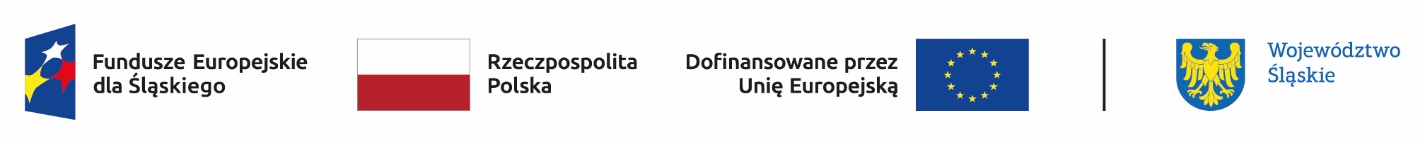 Lista członków Komisji Oceny ProjektówL.p.Imię i NazwiskoFunkcja pełniona w KOPJarosław WesołowskiPrzewodniczący KOPAnna TofilskaZastępca Przewodniczącego KOPAdriana FrączekZastępca Przewodniczącego KOPAgnieszka BożekSekretarz KOPMagdalena MysiuraSekretarz KOPIzabella BalcerzakCzłonek KOP – Ekspert